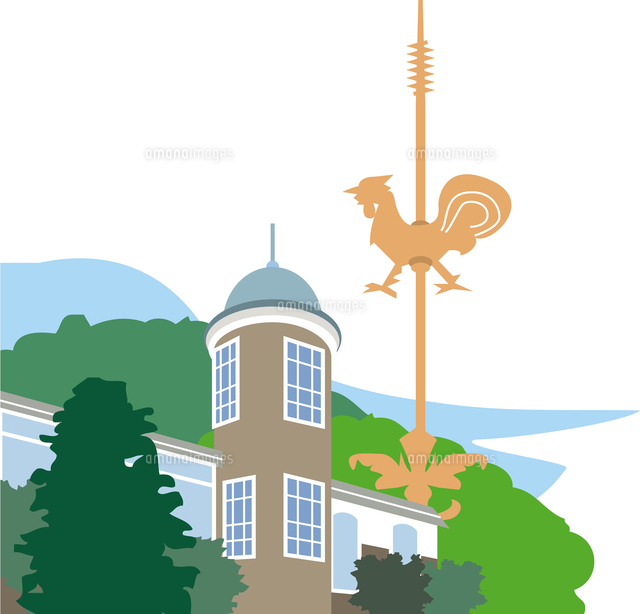 期　日：2020年1月11日（土）～ 13日（月）会　場：開会全体会：神戸芸術センター（新神戸駅前）　　　　分科会など：神戸市勤労会館（三ノ宮駅 徒歩5分）、他参加費：３,０００円	　（１日のみ参加2,000円、フォーラムのみ参加1,000円、父母・学生は500円）＊時間は変更する場合があります。主催：全日本教職員組合障害児教育部・教組共闘連絡会・現地実行委員会〒102－0084東京都千代田区二番町12－1　全国教育文化会館３階　 Tel　０３（５２１１）０１２３　　　　　　　　　　　　　　　　　　　　　　　　　　　　　　　Fax　０３（５２１１）０１２４学習交流集会の概要＊それぞれの講座名などは仮のものです。変更する場合があります。＜１日目＞	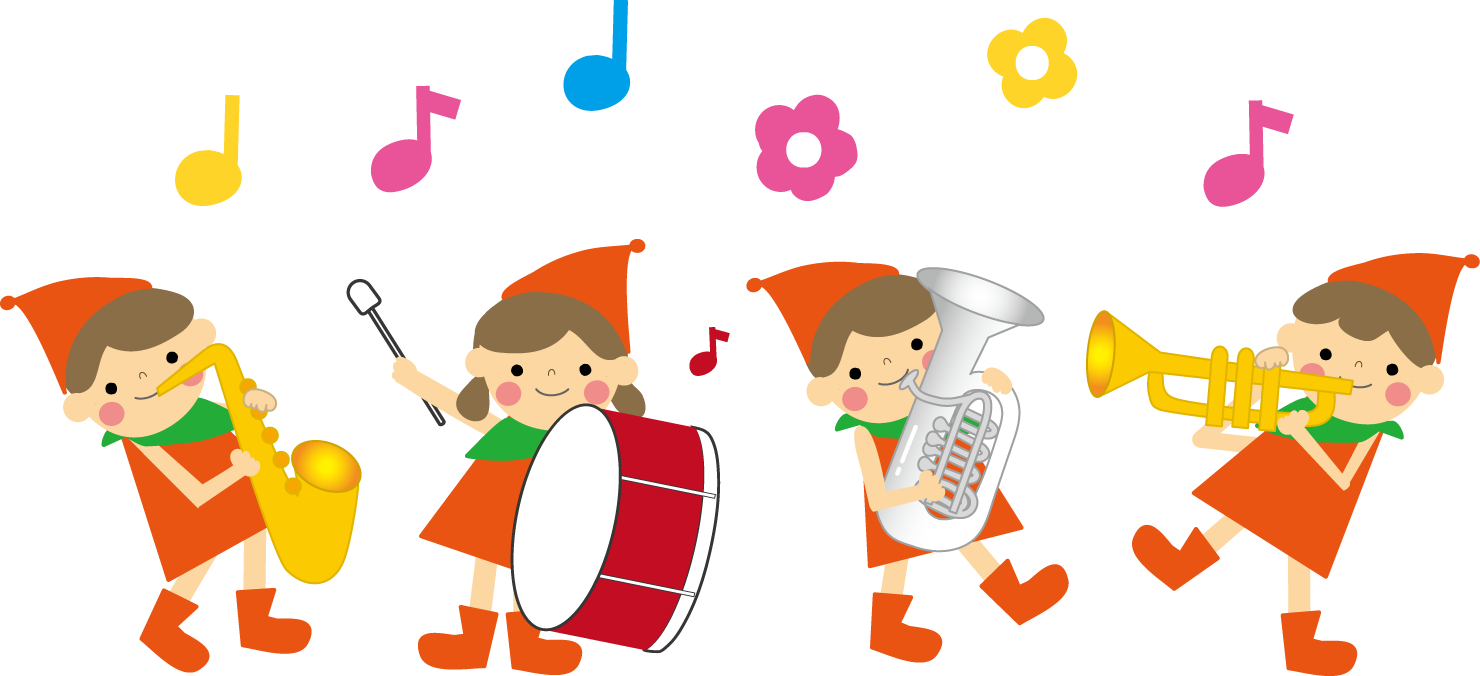 ＜２日目＞午前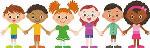 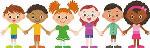 ＜２日目＞午後＜２日目＞＜３日目＞	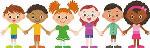 11日（土）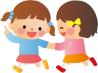 12:0012:0013:00～16：3013:00～16：3018:30～11日（土）受付受付開会全体会現地企画記念講演　開会全体会現地企画記念講演　全体交流会12日（日）9:30～11:3012:30～17:0012:30～17:0018:30～12日（日）・てんこ盛り講座・文化バザール・基礎講座・旬の実践分科会・基礎講座・旬の実践分科会交流会（各県ブロック・青年・障害児学級）12日（日）・現地企画：阪神淡路大震災フィールドワーク（日程は未確定）・現地企画：阪神淡路大震災フィールドワーク（日程は未確定）・現地企画：阪神淡路大震災フィールドワーク（日程は未確定）・現地企画：阪神淡路大震災フィールドワーク（日程は未確定）・現地企画：阪神淡路大震災フィールドワーク（日程は未確定）交流会（各県ブロック・青年・障害児学級）13日（月）9:30-12:009:30-12:00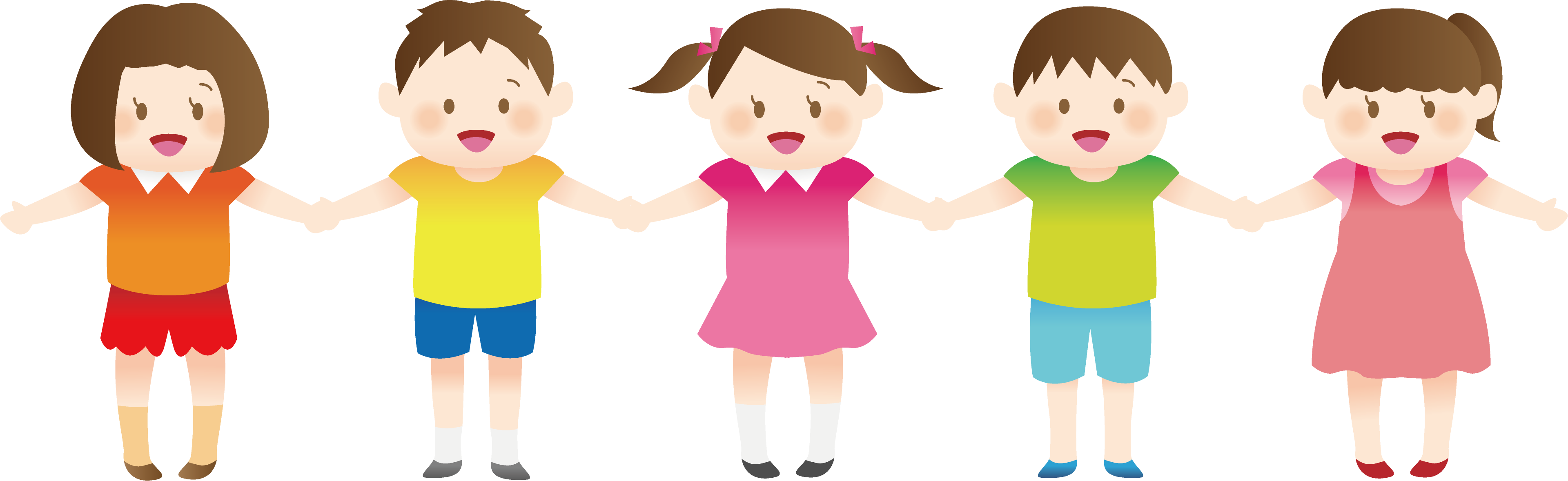 13日（月）教育フォーラム教育フォーラム